В соответствии с пунктом 19 части 1 статьи 14 Федерального закона от 6 октября 2003 года № 131-ФЗ «Об общих принципах организации местного самоуправления в Российской Федерации», Федеральным законом от 31 июля 2020 № 248-ФЗ «О государственном контроле (надзоре) и муниципальном контроле в Российской Федерации», руководствуясь статьёй 5 Устава Жигаловского муниципального образованияДума Жигаловского муниципального образования решила:1. Внести изменение в решение Думы Жигаловского МО от 27.12.2021г. № 27-21 «Об утверждении Положения о муниципальном контроле на автомобильном транспорте и в дорожном хозяйстве в границах Жигаловского муниципального образования»:1.1. Дополнить решение Думы от 27.12.2021г. № 27-21 «Об утверждении Положения о муниципальном контроле на автомобильном транспорте и в дорожном хозяйстве в границах Жигаловского муниципального образования» приложением 1 «Индикаторы риска нарушения обязательных требований, используемые для определения необходимости проведения внеплановых проверок при осуществлении муниципального контроля на автомобильном транспорте и в дорожном хозяйстве в границах Жигаловского муниципального образования» (прилагается)2. Настоящее решение Думы Жигаловского МО опубликовать в «Спецвыпуск Жигалово» и на официальном сайте администрации Жигаловского МО https://жигалово-адм.рф.Председатель Думы Жигаловскогомуниципального образования                                         Е.А. Мулягина Глава Жигаловскогомуниципального образования 				 Д.А. ЛунёвПриложение № 1к Положению о муниципальном контроле на автомобильном транспорте
и в дорожном хозяйстве в границах Жигаловского муниципального образованияИндикаторы риска нарушения обязательных требований, используемые для определения необходимости проведения внеплановых проверок при осуществлении муниципального контроля на автомобильном транспорте и в дорожном хозяйстве в границах Жигаловского муниципального образованияПоступление в орган муниципального контроля на автомобильном транспорте и в дорожном хозяйстве в границах Жигаловского муниципального образования обращений граждан, юридических лиц, информации от органов государственной власти, органов местного самоуправления, из средств массовой информации о разрушении или повреждении автомобильной дороги местного значении, искусственного дорожного сооружения.Два и более дорожно-транспортных происшествия в течение тридцати календарных дней на объекте муниципального контроля на автомобильном транспорте и в дорожном хозяйстве в границах Жигаловского муниципального образования и (или) на одной и той же дороге местного значения Жигаловского муниципального образования.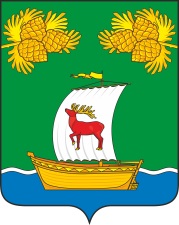 РОССИЙСКАЯ ФЕДЕРАЦИЯИРКУТСКАЯ ОБЛАСТЬДУМАЖИГАЛОВСКОГО МУНИЦИПАЛЬНОГО ОБРАЗОВАНИЯШЕСТОГО СОЗЫВАРЕШЕНИЕРОССИЙСКАЯ ФЕДЕРАЦИЯИРКУТСКАЯ ОБЛАСТЬДУМАЖИГАЛОВСКОГО МУНИЦИПАЛЬНОГО ОБРАЗОВАНИЯШЕСТОГО СОЗЫВАРЕШЕНИЕ28.11.2022 г. № 18-22 рп. ЖигаловоО внесении изменения в Решение Думы Жигаловского МОот 27.12.2021 № 27-21 «Об утверждении Положения о муниципальном контроле на автомобильном транспорте ив дорожном хозяйстве в границах Жигаловского муниципального образования»О внесении изменения в Решение Думы Жигаловского МОот 27.12.2021 № 27-21 «Об утверждении Положения о муниципальном контроле на автомобильном транспорте ив дорожном хозяйстве в границах Жигаловского муниципального образования»